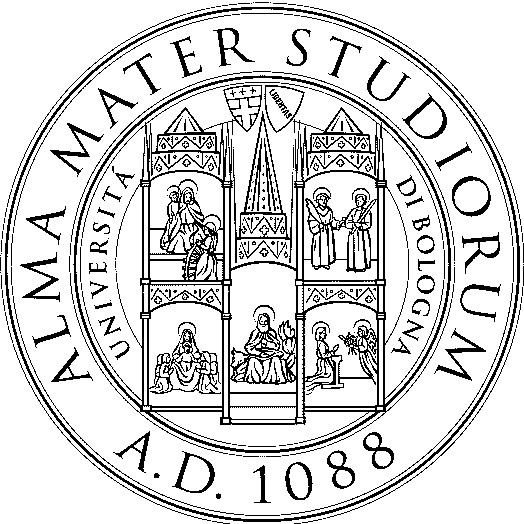 N.B. Il presente modello deve essere compilato previa lettura del Bando di gara, del Capitolato Speciale e del Disciplinare di gara e deve essere sottoscritto dal Titolare o Legale Rappresentante dell’Operatore economico concorrente.Nel caso di partecipazione sotto forma di Operatore economico plurisoggettivo, il presente modello deve essere compilato e sottoscritto dal legale rappresentante di ciascun Operatore economico che costituirà il medesimo, con allegata copia fotostatica di un documento di identità, in corso di validità, dei sottoscrittori.Il presente modello può anche essere sottoscritto da un procuratore dell’Operatore economico concorrente e, in tal caso, deve essere allegata la relativa procura, in copia conforme all’originale, fatto salvo il caso in cui i poteri del procuratore si evincano dal certificato di iscrizione alla C.C.I.A.A. acquisibile d’ufficio dall’Università.OGGETTO: Offerta tecnica relativa alla procedura aperta, ai sensi dell’art. 60 del D.lgs. n. 50/2016, per l’affidamento dei servizi assicurativi per l’Alma Mater Studiorum – Università di Bologna.LOTTO 6 - Polizza RCT PATRIMONIALE - CIG n. 78117582A2.Il sottoscritto_____________________________________________________________nato a __________________________________ il ____________________________in qualità di______________________________________(legale rappresentante o procuratore)dell’Operatore economico singolo/mandatario (cancellare la voce che non interessa) ______________________________________________________________________con sede legale in __________________________________________________________Codice fiscale: _______________________Partita IVA: ____________________________PEC _________________________________________________EIl sottoscritto_____________________________________________________________nato a __________________________________ il ____________________________in qualità di______________________________________(legale rappresentante o procuratore)dell’Operatore economico mandante __________________________________________________________________con sede legale in __________________________________________________________Codice fiscale: _______________________Partita IVA: ____________________________PEC _________________________________________________EIl sottoscritto_____________________________________________________________nato a __________________________________ il ____________________________in qualità di______________________________________(legale rappresentante o procuratore)dell’Operatore economico mandante ______________________________________________________________________con sede legale in __________________________________________________________Codice fiscale: _______________________Partita IVA: ____________________________PEC _________________________________________________PER IL LOTTO 6 - POLIZZA RCT PATRIMONIALEOFFRE LE SEGUENTI PROPOSTE MIGLIORATIVEConsapevole/i della responsabilità penale cui può/possono andare incontro il caso di dichiarazione mendace o contenente dati non più rispondenti a verità (art. 76 D.P.R. n. 445/2000), la presente offerta è sottoscritta in data _______________________________________________________________________________________(Firma del/i legale/i rappresentante/i o procuratore/i)__________________________________________N.PROPOSTE MIGLIORATIVEPROPOSTE MIGLIORATIVEPROPOSTE MIGLIORATIVEPUNTIVARIANTI 1.15SI   NO Oppure in alternativaOppure in alternativaOppure in alternativaArt. 4 C.G.ADurata dell’Assicurazione – Recesso annuale.Aumento dei termini di preavviso da 3 mesi a 6 mesi da parte della Compagnia. Art. 4 C.G.ADurata dell’Assicurazione – Recesso annuale.Aumento dei termini di preavviso da 3 mesi a 6 mesi da parte della Compagnia. 6SI    NO 2.2.15SI    NO Oppure in alternativaMassimale per estensione Art. B.5) Punto 4.3 scheda copertura. Aumento: da 500.000,00 ad € 1.000.000,00. 10SI    NO Oppure in alternativaMassimale per estensione Art. B.5) Punto 4.3 scheda copertura. Aumento: da 500.000,00 ad € 750.000,00.5SI    NO 3.3.3.Massimale per estensione Art. B.13) Scheda copertura Punto 4.4 Aumento: da 300.000,00 ad € 1.000.000,00. 10SI    NO Oppure in alternativaMassimale per estensione Art. B.13) Scheda copertura Punto 4.4  Aumento: da 300.000,00 ad € 600.000,00,00. 5SI    NO Oppure in alternativaMassimale per estensione Art. B.13) Scheda copertura Punto 4.4 Aumento: da 300.000,00 ad € 400.000,00.2SI    NO 4.4.15SI    NO Oppure in alternativaOppure in alternativaMassimale per estensione Art. B.14) Scheda di copertura - Punto 4.5Aumento da 1.000.000,00 ad € 2.000.000,00. Massimale per estensione Art. B.14) Scheda di copertura - Punto 4.5Aumento da 1.000.000,00 ad € 2.000.000,00. 10SI    NO Oppure in alternativaOppure in alternativaMassimale per estensione Art. B.14)Scheda di copertura Punto 4.5.Aumento: da 1.000.000,00 ad € 1.500.000,00. Massimale per estensione Art. B.14)Scheda di copertura Punto 4.5.Aumento: da 1.000.000,00 ad € 1.500.000,00. 5SI    NO 5.15SI    NO Oppure in alternativaMassimale per estensione. Art. B.15) Scheda di copertura Punto 4.6.Aumento: da 250.000,00 ad € 750.000,00. 10SI    NO Oppure in alternativaMassimale per estensione Art. B.15) Scheda di copertura Punto 4.6.Aumento: da 250.000,00 ad € 500.000,00. 5SI    NO 